Link Governor asks:What changes have happened within the subject?How are assessments made?What were the achievements for this subject last year?What are the strengths for this subject?What are the areas to be developed in the SDP?How are you going to do that?How will we know that you have been successful?What have you achieved so far?What are we expecting for next year?How do we compare with National standards?What courses could help meet that target?What can I do to help?Do you feel supported by the Leadership committee?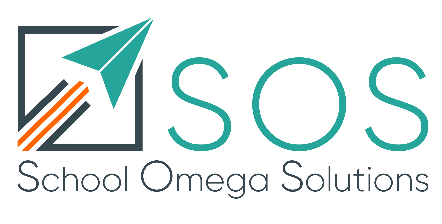 Julie Norman Version 1 05 01 2020© Copyright 2019 Julie & Andy Norman.  All Rights Reserved.Protected with www.ProtectMyWork.com, Reference Number: 7690020819S023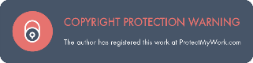 